    1. Erblasser:     2. Der Erblasser war   verheiratet  verpartnert (LPartG)  verwitwet   geschieden    ledig    3. Bestand für den Erblasser ein gerichtliches Betreuungs- oder Pflegschaftsverfahren beim 
        Amtsgericht?   ja  nein    4. Güterstand, letztwillige Verfügungen   5. Über die Erben und den Nachlass kann Auskunft geben:6. Gesetzliche Erben sind:Bitte geben Sie auch die vorverstorbenen Erben und deren Abkömmlinge an.
Für weitere Erben bitte Beiblatt verwenden.7. Im Testament genannte Personen (Erben, Vermächtnisnehmer, Testamentsvollstrecker):
(Name, Anschrift)8. Ist Grundbesitz vorhanden?  nein  ja beim Grundbuchamt: 9. Es wird ein Erbschein benötigt:  ja  nein
Hinweis:
Sofern der Erblasser Grundbesitz hinterlassen hat und kein notarielles Testament/Erbvertrag vorliegt, wird in der Regel ein 
Erbschein benötigt. Unter Umständen kann auch mit einer notariellen Vollmacht, die über den Tod hinaus erteilt wurde, über den Grundbesitz verfügt werden. 
Bitte informieren Sie sich zunächst bei den entsprechenden Behörden/Banken/Versicherungen ob, im Einzelfall ein Erbschein benötigt wird. 
Als Antragsteller haften Sie für die Kosten des Erbscheinsverfahrens. 10. Sonstige Angaben: Amtsgericht Wiesloch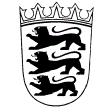  Bergstraße 3 69168 WieslochSterbfallsbericht gemäß § 40 LFGGFamiliennameVornameTag und Ort der GeburtTag und Ort der TodesLetzter Wohnsitz
(auch dauerhafter Aufenthalt in einem Pflegeheim/Hospiz)StaatsangehörigkeitName des letzten Ehegatten/
LebenspartnersName des letzten Ehegatten/
LebenspartnersZeit und Ort der Eheschließung/VerpartnerungZeit und Ort der Eheschließung/VerpartnerungDer Ehegatte lebt   ist verstorben am                  in  lebt   ist verstorben am                  in  lebt   ist verstorben am                  in Der EhegatteDie (letzte) Anschrift des Ehegatten lautet                                           Die (letzte) Anschrift des Ehegatten lautet                                           Die (letzte) Anschrift des Ehegatten lautet                                           Scheidung der Ehe Tag                                                           Tag                                                           Amtsgericht entsprechende Angaben für frühere Ehen/VerpartnerungEin Ehevertrag wurde  errichtet   nicht errichtetDer Erblasser hinterlässt   kein Testament/Erbvertrag ein eigenhändiges Testament.      Es befindet sich in:  ein notarielles Testament/Erbvertrag (Name, Anschrift, Telefonnummer)
Verwandtschafts-
verhältnisNameGeburts-datumSterbe-
datumAnschrift____________________, den _______________________________________Ort         TagUnterschrift